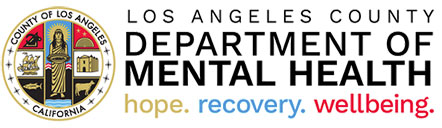 COUNTY OF LOS ANGELES – DEPARTMENT OF MENTAL HEALTHCONSUMER PERCEPTION SURVEY LETTER TEMPLATE[Enter Agency Information]Estimado/a Señor/SeñoraGracias por dejarnos servirle.  Nos gustaría que nos diera sus sugerencias para asegurarnos que estamos proporcionando los mejores servicios posibles a las personas que servimos.  Estamos pidiendo su colaboración para completar una encuesta corta en línea sobre su experiencia con nosotros.  No tardará más de 10 minutos.  Por favor presione/haga clic en el siguiente link/QR Código para empezar la encuesta.https://uclahs.fyi/OlderPor favor llene la siguiente información en la encuesta.Pregunta X: Condado – los AngelesPregunta X: Número del Proveedor de servicios– XXXXNumero de Identificación del Cliente: XXXXLa encuesta que llenará es confidencial.  Su terapeuta no verá las respuestas y de ninguna manera afectará sus derechos a recibir servicios.  El Departamento utilizará los resultados para mejorar la calidad de los servicios, por esa razón, estamos interesados en sus opiniones honestas ya sean positivas y/o negativas.  Gracias por su cooperación y ayuda para mejorar nuestros servicios para usted. Si usted tiene preocupaciones serias y sensibles, por favor hable inmediatamente y repórtelo al director del programa que le puede ayudar.  Y si usted está en crisis, por favor hable inmediatamente con su terapeuta o el director de la clínica ya que sus respuestas a esta encuesta no serán revisadas inmediatamente. [Enter the names and direct contact information to their designated program and clinic managers for the agency]